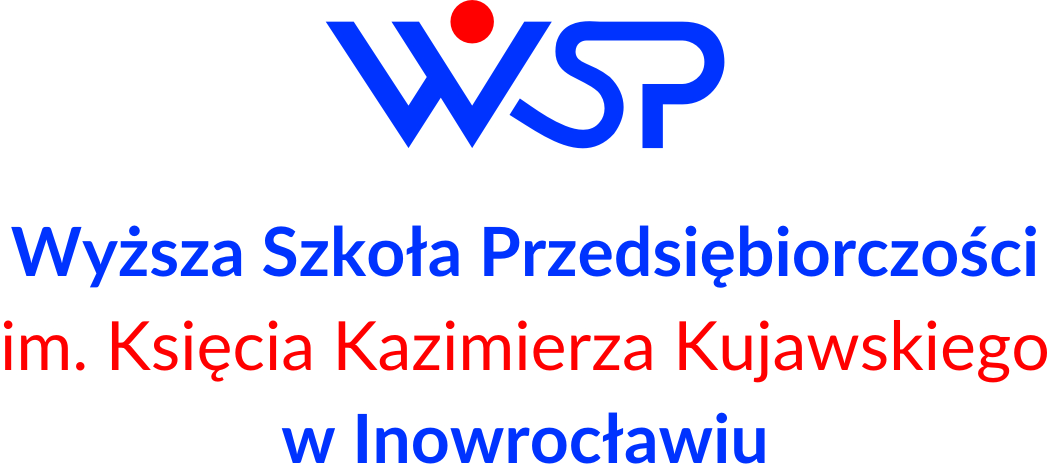 WYŻSZA SZKOŁA PRZEDSIĘBIORCZOŚCIIM. KS. KAZIMIERZA KUJAWSKIEGO 
W INOWROCŁAWIUWYŻSZA SZKOŁA PRZEDSIĘBIORCZOŚCIIM. KS. KAZIMIERZA KUJAWSKIEGO 
W INOWROCŁAWIUWYŻSZA SZKOŁA PRZEDSIĘBIORCZOŚCIIM. KS. KAZIMIERZA KUJAWSKIEGO 
W INOWROCŁAWIUWYŻSZA SZKOŁA PRZEDSIĘBIORCZOŚCIIM. KS. KAZIMIERZA KUJAWSKIEGO 
W INOWROCŁAWIUWYŻSZA SZKOŁA PRZEDSIĘBIORCZOŚCIIM. KS. KAZIMIERZA KUJAWSKIEGO 
W INOWROCŁAWIUKARTA PRZEDMIOTU2023 - 2026KARTA PRZEDMIOTU2023 - 2026KARTA PRZEDMIOTU2023 - 2026KARTA PRZEDMIOTU2023 - 2026KARTA PRZEDMIOTU2023 - 2026KARTA PRZEDMIOTU2023 - 2026KARTA PRZEDMIOTU2023 - 2026KARTA PRZEDMIOTU2023 - 2026KARTA PRZEDMIOTU2023 - 2026KARTA PRZEDMIOTU2023 - 2026Kod przedmiotuKod przedmiotuKod przedmiotuALP_AJST_406ALP_AJST_406ALP_AJST_406ALP_AJST_406ALP_AJST_406ALP_AJST_406ALP_AJST_406Nazwa przedmiotuNazwa przedmiotuNazwa przedmiotuOrganizacja i zadania JST w Polsce i na świecieOrganizacja i zadania JST w Polsce i na świecieOrganizacja i zadania JST w Polsce i na świecieOrganizacja i zadania JST w Polsce i na świecieOrganizacja i zadania JST w Polsce i na świecieOrganizacja i zadania JST w Polsce i na świecieOrganizacja i zadania JST w Polsce i na świecieUSYTUOWANIE PRZEDMIOTU W SYSTEMIE STUDIÓWUSYTUOWANIE PRZEDMIOTU W SYSTEMIE STUDIÓWUSYTUOWANIE PRZEDMIOTU W SYSTEMIE STUDIÓWUSYTUOWANIE PRZEDMIOTU W SYSTEMIE STUDIÓWUSYTUOWANIE PRZEDMIOTU W SYSTEMIE STUDIÓWUSYTUOWANIE PRZEDMIOTU W SYSTEMIE STUDIÓWUSYTUOWANIE PRZEDMIOTU W SYSTEMIE STUDIÓWUSYTUOWANIE PRZEDMIOTU W SYSTEMIE STUDIÓWUSYTUOWANIE PRZEDMIOTU W SYSTEMIE STUDIÓWUSYTUOWANIE PRZEDMIOTU W SYSTEMIE STUDIÓWKierunek studiówKierunek studiówKierunek studiówAdministracjaAdministracjaAdministracjaAdministracjaAdministracjaAdministracjaAdministracjaForma studiówForma studiówForma studiówniestacjonarneniestacjonarneniestacjonarneniestacjonarneniestacjonarneniestacjonarneniestacjonarnePoziom studiówPoziom studiówPoziom studiówpierwszego stopnia/licencjackiepierwszego stopnia/licencjackiepierwszego stopnia/licencjackiepierwszego stopnia/licencjackiepierwszego stopnia/licencjackiepierwszego stopnia/licencjackiepierwszego stopnia/licencjackieProfil studiówProfil studiówProfil studiówpraktycznypraktycznypraktycznypraktycznypraktycznypraktycznypraktycznyDziedzina nauki/ dyscyplina naukowaDziedzina nauki/ dyscyplina naukowaDziedzina nauki/ dyscyplina naukowadziedzina nauk społecznych/ dyscyplina naukowa: nauki prawne,  nauki o polityce i administracjidziedzina nauk społecznych/ dyscyplina naukowa: nauki prawne,  nauki o polityce i administracjidziedzina nauk społecznych/ dyscyplina naukowa: nauki prawne,  nauki o polityce i administracjidziedzina nauk społecznych/ dyscyplina naukowa: nauki prawne,  nauki o polityce i administracjidziedzina nauk społecznych/ dyscyplina naukowa: nauki prawne,  nauki o polityce i administracjidziedzina nauk społecznych/ dyscyplina naukowa: nauki prawne,  nauki o polityce i administracjidziedzina nauk społecznych/ dyscyplina naukowa: nauki prawne,  nauki o polityce i administracjiJednostka prowadzącaJednostka prowadzącaJednostka prowadzącaWyższa Szkoła Przedsiębiorczości 
im. Księcia Kazimierza Kujawskiego w InowrocławiuWyższa Szkoła Przedsiębiorczości 
im. Księcia Kazimierza Kujawskiego w InowrocławiuWyższa Szkoła Przedsiębiorczości 
im. Księcia Kazimierza Kujawskiego w InowrocławiuWyższa Szkoła Przedsiębiorczości 
im. Księcia Kazimierza Kujawskiego w InowrocławiuWyższa Szkoła Przedsiębiorczości 
im. Księcia Kazimierza Kujawskiego w InowrocławiuWyższa Szkoła Przedsiębiorczości 
im. Księcia Kazimierza Kujawskiego w InowrocławiuWyższa Szkoła Przedsiębiorczości 
im. Księcia Kazimierza Kujawskiego w InowrocławiuOsoby prowadząceOsoby prowadząceOsoby prowadząceOGÓLNA CHARAKTERYSTYKA PRZEDMIOTUOGÓLNA CHARAKTERYSTYKA PRZEDMIOTUOGÓLNA CHARAKTERYSTYKA PRZEDMIOTUOGÓLNA CHARAKTERYSTYKA PRZEDMIOTUOGÓLNA CHARAKTERYSTYKA PRZEDMIOTUOGÓLNA CHARAKTERYSTYKA PRZEDMIOTUOGÓLNA CHARAKTERYSTYKA PRZEDMIOTUOGÓLNA CHARAKTERYSTYKA PRZEDMIOTUOGÓLNA CHARAKTERYSTYKA PRZEDMIOTUOGÓLNA CHARAKTERYSTYKA PRZEDMIOTUStatus przedmiotuStatus przedmiotuStatus przedmiotuobieralnyobieralnyobieralnyobieralnyobieralnyobieralnyobieralnyPrzynależność do modułuPrzynależność do modułuPrzynależność do modułumoduł do wyboru: administracja jednostek samorządu terytorialnegomoduł do wyboru: administracja jednostek samorządu terytorialnegomoduł do wyboru: administracja jednostek samorządu terytorialnegomoduł do wyboru: administracja jednostek samorządu terytorialnegomoduł do wyboru: administracja jednostek samorządu terytorialnegomoduł do wyboru: administracja jednostek samorządu terytorialnegomoduł do wyboru: administracja jednostek samorządu terytorialnegoJęzyk wykładowyJęzyk wykładowyJęzyk wykładowypolskipolskipolskipolskipolskipolskipolskiSemestry, na których realizowany jest przedmiotSemestry, na których realizowany jest przedmiotSemestry, na których realizowany jest przedmiotczwartyczwartyczwartyczwartyczwartyczwartyczwartyWymagania wstępneWymagania wstępneWymagania wstępne---------------------FORMY, SPOSOBY I METODY PROWADZENIA ZAJĘĆFORMY, SPOSOBY I METODY PROWADZENIA ZAJĘĆFORMY, SPOSOBY I METODY PROWADZENIA ZAJĘĆFORMY, SPOSOBY I METODY PROWADZENIA ZAJĘĆFORMY, SPOSOBY I METODY PROWADZENIA ZAJĘĆFORMY, SPOSOBY I METODY PROWADZENIA ZAJĘĆFORMY, SPOSOBY I METODY PROWADZENIA ZAJĘĆFORMY, SPOSOBY I METODY PROWADZENIA ZAJĘĆFORMY, SPOSOBY I METODY PROWADZENIA ZAJĘĆFORMY, SPOSOBY I METODY PROWADZENIA ZAJĘĆstudia niestacjonarnestudia niestacjonarnestudia niestacjonarnestudia niestacjonarnestudia niestacjonarnestudia niestacjonarnestudia niestacjonarnestudia niestacjonarnestudia niestacjonarnestudia niestacjonarneFormy zajęćwykładćwiczeniaćwiczeniaseminariumlaboratoriumprojekt/
prezentacjapraktykasamokształcenieECTSLiczba godz.121212––––1266Forma realizacji zajęćForma realizacji zajęćForma realizacji zajęćwykład, ćwiczeniawykład, ćwiczeniawykład, ćwiczeniawykład, ćwiczeniawykład, ćwiczeniawykład, ćwiczeniawykład, ćwiczeniaSposób zaliczenia zajęćSposób zaliczenia zajęćSposób zaliczenia zajęćwykład: egzamin w formie kolokwium pisemnegoćwiczenia: zaliczenie na ocenę w formie oceniania ciągłego – zadania rozwiązywane w czasie realizowanych zajęćwykład: egzamin w formie kolokwium pisemnegoćwiczenia: zaliczenie na ocenę w formie oceniania ciągłego – zadania rozwiązywane w czasie realizowanych zajęćwykład: egzamin w formie kolokwium pisemnegoćwiczenia: zaliczenie na ocenę w formie oceniania ciągłego – zadania rozwiązywane w czasie realizowanych zajęćwykład: egzamin w formie kolokwium pisemnegoćwiczenia: zaliczenie na ocenę w formie oceniania ciągłego – zadania rozwiązywane w czasie realizowanych zajęćwykład: egzamin w formie kolokwium pisemnegoćwiczenia: zaliczenie na ocenę w formie oceniania ciągłego – zadania rozwiązywane w czasie realizowanych zajęćwykład: egzamin w formie kolokwium pisemnegoćwiczenia: zaliczenie na ocenę w formie oceniania ciągłego – zadania rozwiązywane w czasie realizowanych zajęćwykład: egzamin w formie kolokwium pisemnegoćwiczenia: zaliczenie na ocenę w formie oceniania ciągłego – zadania rozwiązywane w czasie realizowanych zajęćMetody dydaktyczneMetody dydaktyczneMetody dydaktycznewykład, pogadanka, forma ćwiczeniowa, rozwiązywanie problemów 
w grupie/indywidualnie, wykład, pogadanka, forma ćwiczeniowa, rozwiązywanie problemów 
w grupie/indywidualnie, wykład, pogadanka, forma ćwiczeniowa, rozwiązywanie problemów 
w grupie/indywidualnie, wykład, pogadanka, forma ćwiczeniowa, rozwiązywanie problemów 
w grupie/indywidualnie, wykład, pogadanka, forma ćwiczeniowa, rozwiązywanie problemów 
w grupie/indywidualnie, wykład, pogadanka, forma ćwiczeniowa, rozwiązywanie problemów 
w grupie/indywidualnie, wykład, pogadanka, forma ćwiczeniowa, rozwiązywanie problemów 
w grupie/indywidualnie, WYKAZ LITERATURYWYKAZ LITERATURYWYKAZ LITERATURYWYKAZ LITERATURYWYKAZ LITERATURYWYKAZ LITERATURYWYKAZ LITERATURYWYKAZ LITERATURYWYKAZ LITERATURYWYKAZ LITERATURYPodstawowaPodstawowaPodstawowaPiasecki A. (red.), Samorząd terytorialny w wybranych państwach europejskich, Kraków 2016.Izdebski H., Samorząd terytorialny Podstawy ustroju i działalności, Warszawa 2017.Piasecki A. (red.), Samorząd terytorialny w wybranych państwach europejskich, Kraków 2016.Izdebski H., Samorząd terytorialny Podstawy ustroju i działalności, Warszawa 2017.Piasecki A. (red.), Samorząd terytorialny w wybranych państwach europejskich, Kraków 2016.Izdebski H., Samorząd terytorialny Podstawy ustroju i działalności, Warszawa 2017.Piasecki A. (red.), Samorząd terytorialny w wybranych państwach europejskich, Kraków 2016.Izdebski H., Samorząd terytorialny Podstawy ustroju i działalności, Warszawa 2017.Piasecki A. (red.), Samorząd terytorialny w wybranych państwach europejskich, Kraków 2016.Izdebski H., Samorząd terytorialny Podstawy ustroju i działalności, Warszawa 2017.Piasecki A. (red.), Samorząd terytorialny w wybranych państwach europejskich, Kraków 2016.Izdebski H., Samorząd terytorialny Podstawy ustroju i działalności, Warszawa 2017.Piasecki A. (red.), Samorząd terytorialny w wybranych państwach europejskich, Kraków 2016.Izdebski H., Samorząd terytorialny Podstawy ustroju i działalności, Warszawa 2017.UzupełniającaUzupełniającaUzupełniającaWiszniowski R. (red.), Administracja i polityka. Europejska administracja publiczna, Wrocław 2015.Czaputowicz J.(red.), Administracja publiczna. Wyzwania w dobie integracji europejskiej, Warszawa 2015.Szreniawski P. (red.), Samorząd terytorialny w Europie - studia z nauk administracyjnych, Lublin 2016.Barański M. (red.), Samorząd terytorialny w Europie Środkowej i Wschodniej, Toruń 2015.Rajca L.(red.), Samorząd terytorialny w Europie Zachodniej, Warszawa 2016.Wiszniowski R. (red.), Administracja i polityka. Europejska administracja publiczna, Wrocław 2015.Czaputowicz J.(red.), Administracja publiczna. Wyzwania w dobie integracji europejskiej, Warszawa 2015.Szreniawski P. (red.), Samorząd terytorialny w Europie - studia z nauk administracyjnych, Lublin 2016.Barański M. (red.), Samorząd terytorialny w Europie Środkowej i Wschodniej, Toruń 2015.Rajca L.(red.), Samorząd terytorialny w Europie Zachodniej, Warszawa 2016.Wiszniowski R. (red.), Administracja i polityka. Europejska administracja publiczna, Wrocław 2015.Czaputowicz J.(red.), Administracja publiczna. Wyzwania w dobie integracji europejskiej, Warszawa 2015.Szreniawski P. (red.), Samorząd terytorialny w Europie - studia z nauk administracyjnych, Lublin 2016.Barański M. (red.), Samorząd terytorialny w Europie Środkowej i Wschodniej, Toruń 2015.Rajca L.(red.), Samorząd terytorialny w Europie Zachodniej, Warszawa 2016.Wiszniowski R. (red.), Administracja i polityka. Europejska administracja publiczna, Wrocław 2015.Czaputowicz J.(red.), Administracja publiczna. Wyzwania w dobie integracji europejskiej, Warszawa 2015.Szreniawski P. (red.), Samorząd terytorialny w Europie - studia z nauk administracyjnych, Lublin 2016.Barański M. (red.), Samorząd terytorialny w Europie Środkowej i Wschodniej, Toruń 2015.Rajca L.(red.), Samorząd terytorialny w Europie Zachodniej, Warszawa 2016.Wiszniowski R. (red.), Administracja i polityka. Europejska administracja publiczna, Wrocław 2015.Czaputowicz J.(red.), Administracja publiczna. Wyzwania w dobie integracji europejskiej, Warszawa 2015.Szreniawski P. (red.), Samorząd terytorialny w Europie - studia z nauk administracyjnych, Lublin 2016.Barański M. (red.), Samorząd terytorialny w Europie Środkowej i Wschodniej, Toruń 2015.Rajca L.(red.), Samorząd terytorialny w Europie Zachodniej, Warszawa 2016.Wiszniowski R. (red.), Administracja i polityka. Europejska administracja publiczna, Wrocław 2015.Czaputowicz J.(red.), Administracja publiczna. Wyzwania w dobie integracji europejskiej, Warszawa 2015.Szreniawski P. (red.), Samorząd terytorialny w Europie - studia z nauk administracyjnych, Lublin 2016.Barański M. (red.), Samorząd terytorialny w Europie Środkowej i Wschodniej, Toruń 2015.Rajca L.(red.), Samorząd terytorialny w Europie Zachodniej, Warszawa 2016.Wiszniowski R. (red.), Administracja i polityka. Europejska administracja publiczna, Wrocław 2015.Czaputowicz J.(red.), Administracja publiczna. Wyzwania w dobie integracji europejskiej, Warszawa 2015.Szreniawski P. (red.), Samorząd terytorialny w Europie - studia z nauk administracyjnych, Lublin 2016.Barański M. (red.), Samorząd terytorialny w Europie Środkowej i Wschodniej, Toruń 2015.Rajca L.(red.), Samorząd terytorialny w Europie Zachodniej, Warszawa 2016.CELE, TREŚCI PROGRAMOWE I EFEKTY UCZENIA SIĘCELE, TREŚCI PROGRAMOWE I EFEKTY UCZENIA SIĘCELE PRZEDMIOTUCELE PRZEDMIOTUCel 1Zapoznać studenta z podstawami prawnymi funkcjonowania, sposobem organizacji, celami i zadaniami, systemem finansowania działalności jednostek samorządu terytorialnego, problemami oraz zasadami zarządzania jednostkami lokalnymi.Cel 2Zapoznać studenta z podstawami polityki lokalnej jako domeny władz jednostek samorządowych, jej celach, sposobach realizacji, modelach i nowoczesnych rozwiązaniach.Cel 3Zapoznać studenta z zasadami gospodarowania mieniem publicznym – gospodarka komunalna jednostek lokalnych formy i zasad funkcjonowania przedsiębiorstw komunalnych.Cel 4Zapoznać studenta z formami zorganizowania i funkcjonowaniu, lokalnym społeczeństwie obywatelskim i jego roli w strukturach lokalnych oraz działaniach władz samorządowych na rzecz wspierania inicjatyw społecznych.TREŚCI PROGRAMOWETREŚCI PROGRAMOWETREŚCI PROGRAMOWEFormaLiczba godzinTreści programowewykładniestacjonarne
12 godz.Zasada pomocniczości i zadania samorządu terytorialnego.Zasada pomocniczości, jako podstawa do określenia zadań jednostek samorządu terytorialnegoZadania jednostek samorządu terytorialnego w świetle podstawowych ustaw ustrojowych.Podział zadań i kompetencji między szczeble samorządu terytorialnego.Sposoby wykonywania zadań przez samorządy terytorialneEuropejskie modele ustroju samorządu terytorialnego.Samorząd w państwie federalnym oraz w państwie oparty na autonomii regionalnej.Samorząd w ramach „ nie centralizacji”.Samorząd w ramach „ decentralizacji”.Podstawowe kwestie wspólne samorządowi europejskiemu.ćwiczenianiestacjonarne
12 godz.Międzynarodowa współpraca jednostek samorządu terytorialnego.Szczególne cechy współpracy województw.Przystępowanie do międzynarodowych zrzeszeń społeczności lokalnych i regionalnych.Współpraca transgraniczna.Ogólne instytucjonalne formy współpracy.Tradycje i rozwój samorządu terytorialnego w Polsce.Ustrój samorządu terytorialnego w wybranych krajach Europejskich.Kolokwium zaliczenioweEFEKTY UCZENIA SIĘEFEKTY UCZENIA SIĘEFEKTY UCZENIA SIĘEFEKTY UCZENIA SIĘEFEKTY UCZENIA SIĘEFEKTY UCZENIA SIĘStudent, który zaliczył przedmiotStudent, który zaliczył przedmiotStudent, który zaliczył przedmiotOdniesienie do efektów uczenia sięOdniesienie do efektów uczenia sięOdniesienie do efektów uczenia sięStudent, który zaliczył przedmiotStudent, który zaliczył przedmiotStudent, który zaliczył przedmiotdla
kierunkuI st. PRK
poziom 6II st. PRK
poziom 6w zakresie WIEDZYw zakresie WIEDZYw zakresie WIEDZYw zakresie WIEDZYw zakresie WIEDZYw zakresie WIEDZYEU 1EU 1Student posiada wiedzę na temat organizacji jednostek samorządu terytorialnego w Polsce i w innych krajach UE.K_W08K_W14P6U_WP6U_WGP6U_WKEU 2EU 2Student posiada wiedzę na temat zadań i kompetencji jednostek samorządów lokalnych.K_W07
K_W14P6U_WP6U_WGP6U_WKEU 3EU 3Student ma wiedzę o współpracy międzynarodowej jednostek samorządowych jak też o różnicach występujących w różnych modelach ustroju samorządu terytorialnego.K_W05
K_W14P6U_WP6U_WGP6U_WKw zakresie UMIEJĘTNOŚCIw zakresie UMIEJĘTNOŚCIw zakresie UMIEJĘTNOŚCIw zakresie UMIEJĘTNOŚCIw zakresie UMIEJĘTNOŚCIw zakresie UMIEJĘTNOŚCIEU 4Student posiada umiejętność rozumienia procesów i zjawisk społecznych w zakresie organizacji i zadań oraz współpracy jednostek samorządów lokalnych w Polsce i na świecie.Student posiada umiejętność rozumienia procesów i zjawisk społecznych w zakresie organizacji i zadań oraz współpracy jednostek samorządów lokalnych w Polsce i na świecie.K_U11P6U_UP6U_UWEU 5Student potrafi określić cechy wspólne i różnice w funkcjonowaniu JST w Polsce i innych krajach UE w tym określić mocne i słabe strony w organizacji samorządu terytorialnego.Student potrafi określić cechy wspólne i różnice w funkcjonowaniu JST w Polsce i innych krajach UE w tym określić mocne i słabe strony w organizacji samorządu terytorialnego.K_U11P6U_UP6U_UWEU 6Student potrafi interpretować zjawiska ekonomiczne, prawne i społeczne zachodzące w JST w Polsce i na  świecie.Student potrafi interpretować zjawiska ekonomiczne, prawne i społeczne zachodzące w JST w Polsce i na  świecie.K_U11P6U_UP6U_UWw zakresie KOMPETENCJIw zakresie KOMPETENCJIw zakresie KOMPETENCJIw zakresie KOMPETENCJIw zakresie KOMPETENCJIw zakresie KOMPETENCJIEU 7Student jest przygotowany do uczestnictwa w realizacji zadań z zakresu administracji JST przyjmując aspekt za wyznacznik aspekt krajowy lub międzynarodowy.Student jest przygotowany do uczestnictwa w realizacji zadań z zakresu administracji JST przyjmując aspekt za wyznacznik aspekt krajowy lub międzynarodowy.K_K05P6U_KP6U_KREU 8Student jest przygotowany do etycznego działania w zakresie wykonywania powierzonych obowiązków.Student jest przygotowany do etycznego działania w zakresie wykonywania powierzonych obowiązków.K_K06P6U_KP6U_KRKRYTERIA OCENY OSIĄGNIETYCH EFEKTÓWKRYTERIA OCENY OSIĄGNIETYCH EFEKTÓWna ocenę 2,0poniżej 51% – opanowanie wiedzy na poziomie poniżej zadowalającego, brak podstawowej wiedzy w zakresie realizowanej tematyki organizacji i zadań JST w Polsce i na świeciena ocenę 3,051–60% – opanowanie na poziomie zadowalającym podstawowych kwestii wynikających z zagadnień organizacji i zadań JST w Polsce i na świeciena ocenę 3,561–70% – przyswojenie na średnim poziomie problematyki ustrojowych podstaw i zasad organizacji i zadań JST w Polsce i na świeciena ocenę 4,071–80% - uzyskanie wiedzy co do czynników kształtujących podstawowe zjawiska 
z zakresu ustrojowych podstaw organizacji i zadań JST w Polsce i na świeciena ocenę 4,581–90%  – kompleksowe panowanie treści programowych umożliwiające identyfikację zasad teoretycznych i praktycznych aspektów organizacji i zadań JST w Polsce i na świeciena ocenę 5,091–100% – doskonałe, zaawansowane opanowanie treści programowych w tym części dotyczącej rozwiązywania problemów związanych z zastosowaniem zagadnień związanych organizacją i zadaniami JST w Polsce i na świecieMETODY OCENYOcena formującaF1.Wypowiedzi studenta świadczące o zrozumieniu lub brakach w zrozumieniu treści omawianychF2. Pytania zadawane przez studenta świadczące o poziomie wiedzy i zainteresowania problematykąF3. Aktywność poznawcza studenta- znajomość literatury przedmiotu, samodzielne wyciąganie wnioskówF4. Przygotowanie wcześniejsze materiału i zaprezentowanie go przez studenta na zajęciachF5. Bieżąca ocena postępów kształcenia – sprawdziany wiedzy, kolokwiaOcena podsumowującaP1. Ocena postępów w nauce – ocena zadań realizowanych w czasie trwania semestru (ocenianie ciągłe – ćwiczenia)P2. Ocena z kolokwium kończącego przedmiot – egzamin  (wykład)P3. Ocena zaliczenia ćwiczeń (ćwiczenia)P4.Ocena z egzaminu końcowego (wykład)Egzamin egzamin w formie kolokwium pisemnegoZaliczenie końcowećwiczenia: zaliczenie na ocenę w formie oceniania ciągłego – zadania rozwiązywane w czasie realizowanych zajęćMetody  (sposoby) weryfikacji i oceny zakładanych efektów uczenia się osiągniętych przez studentaMetody  (sposoby) weryfikacji i oceny zakładanych efektów uczenia się osiągniętych przez studentaMetody  (sposoby) weryfikacji i oceny zakładanych efektów uczenia się osiągniętych przez studentaMetody  (sposoby) weryfikacji i oceny zakładanych efektów uczenia się osiągniętych przez studentaMetody  (sposoby) weryfikacji i oceny zakładanych efektów uczenia się osiągniętych przez studentaMetody  (sposoby) weryfikacji i oceny zakładanych efektów uczenia się osiągniętych przez studentaMetody  (sposoby) weryfikacji i oceny zakładanych efektów uczenia się osiągniętych przez studentaEfekt uczenia sięForma ocenyForma ocenyForma ocenyForma ocenyForma ocenyForma ocenyEfekt uczenia sięEgzamin pisemny wykładZaliczenie pisemne Zaliczenia pisemne ćwiczeńrozwiązywanie zadań praktycznych/
ocenianie ciągłe sprawozdanieinneEU 1XEU 2XEU 3XEU 4XEU 5XEU 6XEU 7XXEU 8XXSTUDIA NIESTACJONARNESTUDIA NIESTACJONARNESTUDIA NIESTACJONARNESTUDIA NIESTACJONARNESTUDIA NIESTACJONARNESTUDIA NIESTACJONARNEOBCIĄŻENIE PRACĄ STUDENTA – BILANS PUNKTÓW ECTSOBCIĄŻENIE PRACĄ STUDENTA – BILANS PUNKTÓW ECTSOBCIĄŻENIE PRACĄ STUDENTA – BILANS PUNKTÓW ECTSOBCIĄŻENIE PRACĄ STUDENTA – BILANS PUNKTÓW ECTSOBCIĄŻENIE PRACĄ STUDENTA – BILANS PUNKTÓW ECTSOBCIĄŻENIE PRACĄ STUDENTA – BILANS PUNKTÓW ECTSGODZINY KONTAKTOWE Z NAUCZYCIELEM AKADEMICKIMGODZINY KONTAKTOWE Z NAUCZYCIELEM AKADEMICKIMGODZINY KONTAKTOWE Z NAUCZYCIELEM AKADEMICKIMGODZINY KONTAKTOWE Z NAUCZYCIELEM AKADEMICKIMGODZINY KONTAKTOWE Z NAUCZYCIELEM AKADEMICKIMGODZINY KONTAKTOWE Z NAUCZYCIELEM AKADEMICKIMForma aktywności(godziny wynikające z planu studiów)Forma aktywności(godziny wynikające z planu studiów)Forma aktywności(godziny wynikające z planu studiów)Forma aktywności(godziny wynikające z planu studiów)Obciążenie studentaObciążenie studentaForma aktywności(godziny wynikające z planu studiów)Forma aktywności(godziny wynikające z planu studiów)Forma aktywności(godziny wynikające z planu studiów)Forma aktywności(godziny wynikające z planu studiów)GodzinyECTSwykładywykładywykładywykłady120,48ćwiczeniaćwiczeniaćwiczeniaćwiczenia120,48inneinneinneinne––RazemRazemRazemRazem240,96GODZ. BEZ UDZIAŁU NAUCZ. AKADEMICKIEGO WYNIKAJĄCE Z NAKŁADU PRACY STUDENTAGODZ. BEZ UDZIAŁU NAUCZ. AKADEMICKIEGO WYNIKAJĄCE Z NAKŁADU PRACY STUDENTAGODZ. BEZ UDZIAŁU NAUCZ. AKADEMICKIEGO WYNIKAJĄCE Z NAKŁADU PRACY STUDENTAGODZ. BEZ UDZIAŁU NAUCZ. AKADEMICKIEGO WYNIKAJĄCE Z NAKŁADU PRACY STUDENTAGODZ. BEZ UDZIAŁU NAUCZ. AKADEMICKIEGO WYNIKAJĄCE Z NAKŁADU PRACY STUDENTAGODZ. BEZ UDZIAŁU NAUCZ. AKADEMICKIEGO WYNIKAJĄCE Z NAKŁADU PRACY STUDENTAForma aktywnościForma aktywnościForma aktywnościForma aktywnościObciążenie studentaObciążenie studentaForma aktywnościForma aktywnościForma aktywnościForma aktywnościGodzinyECTSprzygotowanie do zaliczenia/ egzaminu końcowego w formie pisemnejprzygotowanie do zaliczenia/ egzaminu końcowego w formie pisemnejprzygotowanie do zaliczenia/ egzaminu końcowego w formie pisemnejprzygotowanie do zaliczenia/ egzaminu końcowego w formie pisemnej251,0przygotowanie do zajęć ćwiczeniowych/ w czasie trwania semestru - rozwiązywania zadań w trakcie zajęćprzygotowanie do zajęć ćwiczeniowych/ w czasie trwania semestru - rozwiązywania zadań w trakcie zajęćprzygotowanie do zajęć ćwiczeniowych/ w czasie trwania semestru - rozwiązywania zadań w trakcie zajęćprzygotowanie do zajęć ćwiczeniowych/ w czasie trwania semestru - rozwiązywania zadań w trakcie zajęć251,0przygotowanie się do zajęć, w tym studiowanie zalecanej literaturyprzygotowanie się do zajęć, w tym studiowanie zalecanej literaturyprzygotowanie się do zajęć, w tym studiowanie zalecanej literaturyprzygotowanie się do zajęć, w tym studiowanie zalecanej literatury502,0przygotowanie do dyskusji/ rozwiązywania zadań na zajęciachprzygotowanie do dyskusji/ rozwiązywania zadań na zajęciachprzygotowanie do dyskusji/ rozwiązywania zadań na zajęciachprzygotowanie do dyskusji/ rozwiązywania zadań na zajęciach261,04RazemRazemRazemRazem1265,04Razem przedmiotRazem przedmiotRazem przedmiotRazem przedmiot1506,0BILANS PUNKTÓW ECTSBILANS PUNKTÓW ECTSBILANS PUNKTÓW ECTSBILANS PUNKTÓW ECTSBILANS PUNKTÓW ECTSBILANS PUNKTÓW ECTSWykładĆwiczeniaLaboratoriumPracownia/ProjektSeminariumSuma33–––6,0